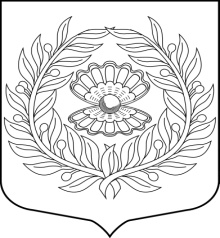                                Администрация 
                             Муниципального образования
                         «Нежновское сельское поселение»
                              муниципального образования 
                      «Кингисеппский муниципальный район» 
                                         Ленинградской области                                                                                   ПОСТАНОВЛЕНИЕ.11.02.2019                                                                               № 11  В соответствии с  Федеральным законом от 6 октября 2003 года №131-ФЗ «Об общих принципах организации местного самоуправления в Российской Федерации», Уставом МО «Нежновское сельское поселение» ПОСТАНОВЛЯЕТ:Утвердить административный регламент по предоставлению муниципальной услуги «Установление сервитута в отношении земельного участка, находящегося в собственности МО «Нежновское сельское поселение» МО «Кингисеппский муниципальный район» Ленинградской области». Разместить настоящее постановление на официальном сайте МО «Нежновское сельское поселение» www.nezhnovo.ru. Глава администрацииМО «Нежновское сельское поселение»                                                    А.С. ЖаданАДМИНИСТРАТИВНЫЙ РЕГЛАМЕНТадминистрации МО «Нежновское сельское поселение» МО «Кингисеппский муниципальный район» Ленинградской областипо предоставлению муниципальной услуги«Установление сервитута в отношении земельного участка, находящегося в собственности МО «Нежновское сельское поселение» МО «Кингисеппский муниципальный район» Ленинградской области» I. Общие положенияНаименование муниципальной услуги: «Установление сервитута в отношении земельного участка, находящегося в собственности МО «Нежновское сельское поселение» МО «Кингисеппский муниципальный район» Ленинградской области» (далее - муниципальная услуга).Наименование органа местного самоуправления, организации,исполняющего муниципальную услугу, и его структурныхподразделений, ответственных за предоставлениемуниципальной услуги1.2. Предоставление муниципальной услуги осуществляется администрацией  МО «Нежновское сельское поселение» МО «Кингисеппский муниципальный район» Ленинградской области» (далее – орган местного самоуправления) .1.3. Ответственные за предоставление муниципальной услуги:- специалист администрации;Информация о местах нахождения и графике работы органовместного самоуправления, организаций, исполняющихмуниципальную услугу, их структурных подразделений,ответственных за предоставление муниципальной услуги,справочных телефонах и адресах электронной почты данныхструктурных подразделений, в том числе номеретелефона-автоинформатора1.4. Места нахождения, справочные телефоны, адреса электронной почты, график работы, часы приема корреспонденции органов местного самоуправления Ленинградской области и справочные телефоны органов местного самоуправления для получения информации, связанной с предоставлением муниципальной услуги приведены в приложении 1 к настоящим методическим рекомендациям.1.5. Муниципальная услуга может быть предоставлена при обращении в многофункциональный центр предоставления государственных и муниципальных услуг (далее - МФЦ). Информация о местах нахождения и графике работы, справочных телефонах и адресах электронной почты МФЦ приведена в приложении 2.1.6. Муниципальная услуга может быть предоставлена в электронном виде через функционал электронной приёмной на Портале государственных и муниципальных услуг (функций) Ленинградской области (далее – ПГУ ЛО). Предоставление муниципальной услуги в электронной форме и информирование о ходе и результате предоставления муниципальной услуги через ПГУ ЛО осуществляется с момента технической реализации муниципальной услуги на ПГУ ЛО.Адрес портала государственных и муниципальных услуг(функций) Ленинградской области, адреса официальных сайтов органовместного самоуправления, организаций, предоставляющихуслугу, а также органов исполнительной власти (органовместного самоуправления, организаций), участвующихв предоставлении муниципальной услуги (за исключениеморганизаций, оказывающих услуги, являющиеся необходимымии обязательными для предоставления муниципальной услуги),в сети Интернет, содержащих информациюо муниципальной услуге1.7. Адрес портала государственных и муниципальных услуг (функций) Ленинградской области и официальных сайтов органов исполнительной власти Ленинградской области в сети Интернет.Электронный адрес Портала государственных и муниципальных услуг (функций) Ленинградской области (далее – ПГУ ЛО): http://gu.lenobl.ru/;Электронный адрес официального сайта Администрации Ленинградской области http://www.lenobl.ru/;Электронный адрес официального сайта органа местного самоуправления: http://www.falileevo.ru/.Порядок получения заинтересованными лицами информациипо вопросам исполнения муниципальной услуги, сведенийо ходе предоставления муниципальной услуги, в том числес использованием портала государственных и муниципальныхуслуг (функций) Ленинградской области1.8. Информирование о порядке предоставления муниципальной услуги осуществляется при личном контакте специалистов с заявителями, с использованием почты, средств телефонной связи, электронной почты и размещается на портале.Информация о порядке предоставления муниципальной услуги предоставляется:по телефону специалистами администрации МО «Нежновское сельское поселение» МО «Кингисеппский муниципальный район» Ленинградской области»; (непосредственно в день обращения заинтересованных лиц);на Интернет–сайте МО: www.nezhnovo.ru.на Портале государственных и муниципальных (функций) Ленинградской области: http://www.gu.lenobl.ru;на портале Федеральной государственной информационной системы «Единый портал государственных и муниципальных услуг (функций)»: http://www.gosuslugi.ru/.при обращении в МФЦПисьменные обращения заинтересованных лиц, поступившие почтовой корреспонденцией, по адресу: Ленинградская область, Кингисеппский муниципальный район, Нежновское сельское поселение» д.Нежново, д.34, а также в электронном виде на электронный адрес МО: nezhnovo-mo@mail.ru рассматриваются специалистом администрации порядке ч. 1 ст. 12 Федерального закона от 02.05.2006 № 59 «О порядке рассмотрения обращений граждан Российской Федерации» в течение 30 дней со дня регистрации письменного обращения и даты получения электронного документа.1.9. Информирование об исполнении муниципальной услуги осуществляется в устной, письменной или электронной форме. 1.10. Информирование заявителей в электронной форме осуществляется путем размещения информации на ПГУ ЛОУ.1.11. Информирование заявителя о ходе и результате предоставления муниципальной услуги осуществляется в электронной форме через личный кабинет заявителя, расположенного на ПГУ ЛО.1.11.2. Индивидуальное письменное информирование осуществляется при обращении граждан путем почтовых отправлений, в том числе с приложением необходимых документов, заверенных усиленной квалифицированной электронной подписью (ответ на запрос, направленный по электронной почте, направляется в виде электронного документа на адрес электронной почты отправителя запроса).Описание юридических лиц и (или) ихпредставителей, имеющих право в соответствиис законодательством Российской Федерации,Ленинградской области взаимодействовать с соответствующимиорганами исполнительной власти (органами местногосамоуправления, организациями) при предоставлениимуниципальной услуги1.12. Муниципальная услуга предоставляется физическим и юридическим лицам, в случаях предусмотренных федеральным законодательством.II. Стандарт предоставления муниципальной услугиНаименование муниципальной услуги2.1. Муниципальная услуга: «Установление сервитута в отношении земельного участка, находящегося в собственности МО «Нежновское сельское поселение» МО «Кингисеппский муниципальный район» Ленинградской области».Наименование органа местного самоуправления, непосредственнопредоставляющего муниципальную услугу2.2. Предоставление муниципальной услуги осуществляется администрацией МО «Нежновское сельское поселение» МО «Кингисеппский муниципальный район» Ленинградской области».2.3. Орган, предоставляющий муниципальную услугу, не вправе требовать:- от заявителя осуществления действий, в том числе согласований, необходимых для получения муниципальной услуги и связанных с обращением в иные государственные органы, органы местного самоуправления, организации;- представления документов и информации или осуществления действий, представление или осуществление которых не предусмотрено настоящими методическими рекомендациями;- представления документов и информации, которые в соответствии с нормативными правовыми актами Российской Федерации, нормативными правовыми актами находятся в распоряжении государственных органов, органов местного самоуправления и (или) подведомственных государственным органам и органам местного самоуправления организаций, участвующих в предоставлении муниципальной услуги.Результат предоставления муниципальной услуги2.4. Результатом предоставления муниципальной услуги является установление сервитута в отношении земельного участка либо постановление администрации об отказе в установлении сервитута.Срок предоставления муниципальной услуги2.5.1. В случае установления сервитута в отношении части земельного участка в соответствии с пунктом 4 статьи 39.25 Земельного кодекса Российской Федерации либо в отношении всего земельного участка срок предоставления муниципальной услуги составляет 30 дней со дня поступления заявления о заключении соглашения об установлении сервитута (далее - заявление).2.5.2. В случае установления сервитута в отношении части земельного участка (за исключением случая, предусмотренного пунктом 4 статьи 39.25 Земельного кодекса Российской Федерации):- срок направления заявителю уведомления о возможности заключения соглашения об установлении сервитута в предложенных заявителем границах, предложения о заключении соглашения об установлении сервитута в иных границах с приложением схемы границ сервитута на кадастровом плане территории либо постановления администрации об отказе в установлении сервитута составляет 30 дней со дня поступления заявления;- срок направления подписанного соглашения об установлении сервитута составляет 30 дней со дня поступления уведомления заявителя о государственном кадастровом учете части земельного участка, в отношении которой устанавливается сервитут.Перечень нормативных правовых актов, регулирующихотношения, возникающие в связи с предоставлениеммуниципальной услуги2.6. Нормативные правовые акты, регулирующие предоставление муниципальной услуги:Конституция Российской Федерации;Гражданский кодекс Российской Федерации;Земельный кодекс Российской Федерации;Градостроительный кодекс Российской Федерации;Федеральный закон от 25.10.2001 № 137-ФЗ «О введении в действие Земельного кодекса Российской Федерации»;Федеральный закон от 27.07.2010 № 210-ФЗ «Об организации предоставления государственных и муниципальных услуг»;Федеральный закон от 21.07.1997 № 122-ФЗ «О государственной регистрации прав на недвижимое имущество и сделок с ним»;Федеральный закон от 24.07.2007 № 221-ФЗ «О государственном кадастре недвижимости»;Федеральный закон от 29.07.1998 № 135-ФЗ «Об оценочной деятельности в Российской Федерации»;Федеральный закон от 06.04. 2011№ 63-ФЗ «Об электронной подписи»;Федеральный закон от 27.07.2006 № 152-ФЗ «О персональных данных»;Федеральный закон от 09.02.2009 № 8-ФЗ «Об обеспечении доступа к информации о деятельности государственных органов и органов местного самоуправления»;Федеральный закон от 02.05.2006 № 59-ФЗ «О порядке рассмотрения обращений граждан Российской Федерации»;Постановление Правительства Ленинградской области от 30.09.2011 № 310 «Об утверждении плана-графика перехода на предоставление государственных и муниципальных услуг в электронной форме органами исполнительной власти Ленинградской области и органами местного самоуправления Ленинградской области, а также учреждениями Ленинградской области и муниципальными учреждениями»; Приказ Министерства связи и массовых коммуникаций Российской Федерации от 13.04.2012 г. № 107 «Об утверждении Положения о федеральной государственной информационной системе «Единая система идентификации и аутентификации в инфраструктуре, обеспечивающей информационно-технологическое взаимодействие информационных систем, используемых для предоставления государственных и муниципальных услуг в электронной форме»;Постановление Правительства Ленинградской области от 30.09.2011 № 310 «Об утверждении плана-графика перехода на предоставление государственных и муниципальных услуг в электронной форме органами исполнительной власти Ленинградской области и органами местного самоуправления Ленинградской области, а также учреждениями Ленинградской области и муниципальными учреждениями»;Постановление Правительства Российской Федерации от 27.11.2014 № 1244 «Об утверждении Правил выдачи разрешения на использование земель или земельного участка, находящихся в государственной или муниципальной собственности»;нормативные правовые акты органов местного самоуправления.Исчерпывающий перечень документов, необходимыхдля предоставления муниципальной услуги2.7. Перечень документов, необходимых для предоставления муниципальной услуги:2.7.1.  Заявители обращаются с заявлением о заключении соглашения об установлении сервитута (приложение N 3 к регламенту).2.7.2. К заявлению прилагаются:Копия документа, удостоверяющего личность заявителя, являющегося физическим лицом, либо личность представителя заявителя.Копия свидетельства о государственной регистрации юридического лица или выписка из государственного реестра юридических лиц.Нотариально заверенный перевод на русский язык документов о государственной регистрации юридического лица в соответствии с законодательством иностранного государства в случае, если заявителем является иностранное юридическое лицо.Копия документа, удостоверяющего права (полномочия) представителя заявителя, если с заявлением обращается представитель заявителя.Кадастровый паспорт земельного участка, в отношении которого подано заявление.Выписка из единого государственного реестра прав на недвижимое имущество и сделок с ним (далее - ЕГРП) о правах на земельный участок или уведомление об отсутствии в ЕГРП сведений о зарегистрированных правах на земельный участок, в отношении которого подано заявление.Схема границ сервитута на кадастровом плане территории в случае, если заявление предусматривает установление сервитута в отношении части земельного участка.В случае, если для предоставления государственной или муниципальной услуги необходима обработка персональных данных лица, не являющегося заявителем, и если в соответствии с федеральным законом обработка таких персональных данных может осуществляться с согласия указанного лица, при обращении за получением государственной или муниципальной услуги заявитель дополнительно представляет документы, подтверждающие получение согласия указанного лица или его законного представителя на обработку персональных данных указанного лица.2.7.3. Заявитель вправе не представлять самостоятельно документы, предусмотренные подпунктами 2, 5, 6 пункта 2.7.2 регламента.2.7.4. Документы, необходимые для предоставления муниципальной услуги, должны быть представлены в подлинниках (на обозрение) и копиях для заверения ответственным работником либо в копиях, удостоверенных нотариусом.Документы должны быть написаны четко и разборчиво, не должны содержать подчисток, приписок, зачеркнутых слов и иных не оговоренных в них исправлений, иметь серьезных повреждений, наличие которых не позволяет однозначно истолковать их содержание.Исчерпывающий перечень документов, необходимыхв соответствии с нормативными правовыми актамидля предоставления муниципальной услуги, которыенаходятся в распоряжении государственных органов,органов местного самоуправления и иных органов2.8. Перечень документов, необходимых в соответствии с нормативными правовыми актами для предоставления муниципальной услуги, которые находятся в распоряжении государственных органов, органов местного самоуправления и иных органов:выписка из Единого государственного реестра индивидуальных предпринимателей или выписка из Единого государственного реестра юридических лиц – для индивидуальных предпринимателей, юридических лиц;выписка из государственного кадастра недвижимости относительно сведений на земельные участки, в отношении которых устанавливается сервитут;выписка из Единого государственного реестра прав на недвижимое имущество и сделок с ним о правах на земельные участки, в отношении которых устанавливается сервитут.2.8.1. Заявитель (представитель Заявителя) вправе по собственной инициативе представить документы, содержащие сведения, указанные в пункте 2.8. настоящего регламента.Способы подачи документов, необходимых для предоставлениямуниципальной услуги2.9. Заявители направляют документы в орган местного самоуправления почтой либо лично подают в  администрацию МО «Нежновское сельское поселение» МО «Кингисеппский муниципальный район» Ленинградской области», также заявители могут подать документы, при наличии вступившего в силу соглашения о взаимодействии - посредством МФЦ, с момента технической реализации  муниципальной услуги на ПГУ ЛО - через ПГУ ЛО.Исчерпывающий перечень оснований для отказа в приеме документов, необходимых для предоставления муниципальной услуги2.10.	Исчерпывающий перечень оснований для отказа в приеме документов:непредставление документов, предусмотренных пунктом 2.7.2 регламента с учетом пункта 2.7.3 регламента;представление документов, не отвечающих требованиям пункта 2.7.4 регламента.Исчерпывающий перечень оснований для отказаи приостановления в предоставлении муниципальной услуги2.11. В предоставлении муниципальной услуги отказывается при наличии оснований, предусмотренных пунктом 4 статьи 39.26 Земельного кодекса Российской Федерации:1) заявление об установлении сервитута направлено в орган исполнительной власти или орган местного самоуправления, которые не вправе заключать соглашение об установлении сервитута;2) планируемое на условиях сервитута использование земельного участка не допускается в соответствии с федеральными законами;3) установление сервитута приведет к невозможности использовать земельный участок в соответствии с его разрешенным использованием или к существенным затруднениям в использовании земельного участка.2.11.1. Основания для приостановления муниципальной услуги отсутствуют.Информация о возмездной (безвозмездной) основепредоставления муниципальной услуги2.12. Предоставление муниципальной услуги является бесплатным для заявителей.Максимальный срок ожидания в очереди при подаче заявленияо предоставлении муниципальной услуги и при получениирезультата предоставления муниципальной услуги2.13. Срок ожидания в очереди при подаче заявления о предоставлении муниципальной услуги - 15 минут.2.14. Срок ожидания в очереди при получении результата предоставления муниципальной услуги - 15 минут.2.15. Срок ожидания в очереди при подаче заявления о предоставлении муниципальной услуги в МФЦ - не более 15 минут, при получении результата - не более 15 минут.Срок регистрации заявления заявителя о предоставлениимуниципальной услуги2.16. Срок регистрации запроса (заявления) Заявителя о предоставлении муниципальной услуги:в случае личного обращения заявителя заявление регистрируется в день обращения;в случае поступления документов по почте заявление регистрируется в течение трех дней со дня поступления.Требования к помещениям, в которых предоставляютсямуниципальные услуги, к залу ожидания, местамдля заполнения запросов о предоставлении муниципальнойуслуги, информационным стендам с образцами их заполненияи перечнем документов, необходимых для предоставлениякаждой муниципальной услуги2.17. Требования к помещениям, в которых предоставляется муниципальная услуга, к залу ожидания, местам для заполнения запросов о предоставлении муниципальной услуги, информационным стендам с образцами их заполнения и перечнем документов, необходимых для предоставления муниципальной услуги.2.17.1. Предоставление муниципальной услуги осуществляется в специально выделенных для этих целей помещениях органа местного самоуправления Ленинградской области (далее - ОМСУ) или в МФЦ.2.17.2. Наличие на территории, прилегающей к зданию, не менее 10 процентов мест (но не менее одного места) для парковки специальных автотранспортных средств инвалидов, которые не должны занимать иные транспортные средства. Инвалиды пользуются местами для парковки специальных транспортных средств бесплатно. На территории, прилегающей к зданию, в которых размещены МФЦ, располагается бесплатная парковка для автомобильного транспорта посетителей, в том числе предусматривающая места для специальных автотранспортных средств инвалидов.2.17.3. Помещения размещаются преимущественно на нижних, предпочтительнее на первых этажах здания, с предоставлением доступа в помещение инвалидам.2.17.4. Вход в здание (помещение) и выход из него оборудуются, информационными табличками (вывесками), содержащие информацию о режиме его работы.2.17.5. Помещения оборудованы пандусами, позволяющими обеспечить беспрепятственный доступ инвалидов, санитарно-техническими комнатами (доступными для инвалидов).2.17.6. При необходимости инвалиду предоставляется помощник из числа работников ОМСУ (организации, МФЦ) для преодоления барьеров, возникающих при предоставлении муниципальной услуги наравне с другими гражданами.2.17.7. Вход в помещение и места ожидания оборудованы кнопками, а также содержат информацию о контактных номерах телефонов для вызова работника, ответственного за сопровождение инвалида.2.17.8. Наличие визуальной, текстовой и мультимедийной информации о порядке предоставления муниципальных услуг, знаков, выполненных рельефно-точечным шрифтом Брайля.2.17.9. Оборудование мест повышенного удобства с дополнительным местом для собаки – поводыря и устройств для передвижения инвалида (костылей, ходунков).2.17.10. Характеристики помещений приема и выдачи документов в части объемно-планировочных и конструктивных решений, освещения, пожарной безопасности, инженерного оборудования должны соответствовать требованиям нормативных документов, действующих на территории Российской Федерации.      2.17.11. Помещения приема и выдачи документов должны предусматривать места для ожидания, информирования и приема заявителей. 2.17.12. Места ожидания и места для информирования оборудуются стульями, кресельными секциями, скамьями и столами (стойками) для оформления документов с размещением на них бланков документов, необходимых для получения муниципальной услуги, канцелярскими принадлежностями, а также информационные стенды, содержащие актуальную и исчерпывающую информацию, необходимую для получения муниципальной услуги, и информацию о часах приема заявлений.2.17.13. Места для проведения личного приема заявителей оборудуются столами, стульями, обеспечиваются канцелярскими принадлежностями для написания письменных обращений.Показатели доступности и качества муниципальной услуги2.18. Показатели доступности муниципальной услуги (общие, применимые в отношении всех заявителей):1) равные права и возможности при получении муниципальной услуги для заявителей;2) транспортная доступность к месту предоставления муниципальной услуги;3) режим работы ОМСУ, обеспечивающий возможность подачи заявителем запроса о предоставлении муниципальной услуги в течение рабочего времени;4) возможность получения полной и достоверной информации о муниципальной услуге в ОМСУ, МФЦ, по телефону, на официальном сайте органа, предоставляющего услугу, посредством ПГУ ЛО;5) обеспечение для заявителя возможности подать заявление о предоставлении  муниципальной услуги посредством МФЦ, в форме электронного документа на ПГУ ЛО, а также получить результат;6) обеспечение для заявителя возможности получения информации о ходе и результате предоставления муниципальной услуги с использованием ПГУ ЛО.2.19. Показатели доступности муниципальной услуги (специальные, применимые в отношении инвалидов):1) наличие на территории, прилегающей к зданию, в котором осуществляется предоставление муниципальной услуги, мест для парковки специальных автотранспортных средств инвалидов;2) обеспечение беспрепятственного доступа инвалидов к помещениям, в которых предоставляется муниципальная услуга;3) получение для инвалидов в доступной форме информации по вопросам предоставления муниципальной услуги, в том числе об оформлении необходимых для получения муниципальной услуги документов, о совершении им других необходимых для получения муниципальной услуги действий, сведений о ходе предоставления муниципальной услуги;4) наличие возможности получения инвалидами помощи (при необходимости) от работников организации для преодоления барьеров, мешающих получению услуг наравне с другими лицами.2.19.1. Показатели качества муниципальной услуги:1) соблюдение срока предоставления муниципальной услуги;2) соблюдение требований стандарта предоставления муниципальной услуги;3) удовлетворенность заявителя профессионализмом должностных лиц ОМСУ, МФЦ при предоставлении услуги;4) соблюдение времени ожидания в очереди при подаче запроса и получении результата; 5) осуществление не более одного взаимодействия заявителя с должностными лицами ОМСУ при получении муниципальной услуги;6) отсутствие жалоб на действия или бездействия должностных лиц ОМСУ, поданных в установленном порядке.Иные требования, в том числе учитывающие особенности предоставления муниципальной услуги в многофункциональных центрах предоставления государственных и муниципальных услуг и особенности предоставления муниципальной услуги в электронной форме2.20. Иные требования, в том числе учитывающие особенности предоставления муниципальной услуги в многофункциональных центрах и особенности предоставления муниципальной услуги в электронном виде.Предоставление муниципальной услуги посредством МФЦ осуществляется в подразделениях государственного бюджетного учреждения Ленинградской области «Многофункциональный центр предоставления государственных и муниципальных услуг» (далее – ГБУ ЛО «МФЦ») при наличии вступившего в силу соглашения о взаимодействии между ГБУ ЛО «МФЦ» и органом местного самоуправления. Предоставление муниципальной услуги в иных МФЦ осуществляется при наличии вступившего в силу соглашения о взаимодействии между ГБУ ЛО «МФЦ» и иным МФЦ.2.20.1. К целевым показателям доступности и качества муниципальной услуги относятся:количество документов, которые заявителю необходимо представить в целях получения муниципальной услуги;минимальное количество непосредственных обращений заявителя в различные организации в целях получения муниципальной услуги.2.20.2. К непосредственным показателям доступности и качества муниципальной услуги относятся:возможность получения муниципальной услуги в МФЦ в соответствии с соглашением, заключенным между МФЦ и органом местного самоуправления, с момента вступления в силу соглашения о взаимодействии.2.21. Особенности предоставления муниципальной услуги в МФЦ:Предоставление муниципальной услуги в МФЦ осуществляется после вступления в силу соглашения о взаимодействии.2.21.1. МФЦ осуществляет:взаимодействие с территориальными органами федеральных органов исполнительной власти, органами исполнительной власти Ленинградской области, органами местного самоуправления Ленинградской области и организациями, участвующими в предоставлении муниципальных услуг в рамках заключенных соглашений о взаимодействии;информирование граждан и организаций по вопросам предоставления муниципальных услуг;прием и выдачу документов, необходимых для предоставления муниципальных услуг либо являющихся результатом предоставления муниципальных услуг;обработку персональных данных, связанных с предоставлением муниципальных услуг.2.21.2. В случае подачи документов в орган местного самоуправления посредством МФЦ специалист МФЦ, осуществляющий прием документов, представленных для получения муниципальной услуги, выполняет следующие действия:определяет предмет обращения;проводит проверку полномочий лица, подающего документы;проводит проверку правильности заполнения запроса и соответствия представленных документов требованиям, указанным в пункте 2.7, 2.8 настоящих методических рекомендаций;осуществляет сканирование представленных документов, формирует электронное дело, все документы которого связываются единым уникальным идентификационным кодом, позволяющим установить принадлежность документов конкретному заявителю и виду обращения за муниципальной услугой;заверяет электронное дело своей электронной подписью (далее - ЭП);направляет копии документов и реестр документов в орган местного самоуправления:в электронном виде (в составе пакетов электронных дел) в течение 1 рабочего дня со дня обращения заявителя в МФЦ;на бумажных носителях (в случае необходимости обязательного представления оригиналов документов) - в течение 3 рабочих дней со дня обращения заявителя в МФЦ, посредством курьерской связи, с составлением описи передаваемых документов, с указанием даты, количества листов, фамилии, должности и подписанные уполномоченным специалистом МФЦ.2.21.3. При обнаружении несоответствия документов требованиям, указанным в пункте 2.7 настоящих методических рекомендаций, специалист МФЦ, осуществляющий прием документов, возвращает их заявителю для устранения выявленных недостатков.По окончании приема документов специалист МФЦ выдает заявителю расписку в приеме документов.При указании заявителем места получения ответа (результата предоставления муниципальной услуги) посредством МФЦ должностное лицо органа местного самоуправления, ответственное за подготовку ответа по результатам рассмотрения представленных заявителем документов, направляет необходимые документы (справки, письма, решения и др.) в МФЦ для их последующей передачи заявителю:в электронном виде в течение 1 рабочего (рабочих) дня (дней) со дня принятия решения о предоставлении (отказе в предоставлении) заявителю услуги;на бумажном носителе - в срок не более 3 дней со дня принятия решения о предоставлении (отказе в предоставлении) заявителю услуги, но не позднее 2 дней до окончания срока предоставления муниципальной услуги.При обращении заявителя (уполномоченного лица) в орган местного самоуправления посредством МФЦ и при указании заявителем (уполномоченным лицом) места получения ответа (результата предоставления муниципальной услуги) в МФЦ, ответственный специалист органа местного самоуправления направляет в МФЦ по реестру документы, являющиеся результатом предоставления муниципальной услуги, для их последующего подписания и передачи экземпляров заявителю (уполномоченному лицу), в срок не более 1 рабочего дня со дня их регистрации в органе местного самоуправления и не позднее двух рабочих дней до окончания срока предоставления муниципальной услуги.Специалист МФЦ, ответственный за выдачу документов, полученных от органа местного самоуправления, в день получения документов сообщает заявителю (уполномоченному лицу) о принятом решении по телефону (с записью даты и времени телефонного звонка), а также о возможности получения документов в МФЦ.Выдача соглашения об установлении сервитута либо постановления администрации об отказе в установлении сервитута осуществляется на основании  документов, удостоверяющих личность, под роспись в журнале выдачи соглашений об установлении сервитутов либо постановлений администрации об отказе в установлении сервитута. После подписания заявителем документов, являющихся результатом предоставления муниципальной услуги, заявитель получает подписанные два экземпляра соглашения об установлении сервитута (в случае, предусмотренном пунктом 4 статьи 39.25 Земельного кодекса Российской Федерации, - один экземпляр) либо постановление администрации об отказе в установлении.Передача сопроводительной ведомости неполученных документов, являющихся результатом предоставления муниципальной услуги, по истечению двух месяцев направляется в орган местного самоуправления по реестру невостребованных документов.2.22. Особенности предоставления муниципальной услуги в электронном виде.2.22.1. Особенности предоставления муниципальной услуги в электронном виде, в том числе предоставления возможности подачи электронных документов на ПГУ ЛО.Предоставление муниципальной услуги в электронном виде осуществляется при технической реализации услуги на ПГУ ЛО.Деятельность ПГУ ЛО по организации предоставления муниципальной услуги осуществляется в соответствии с Федеральным законом  от 27.07.2010 № 210-ФЗ «Об организации предоставления государственных и муниципальных услуг», Федеральным законом от 27.07.2006 № 149-ФЗ «Об информации, информационных технологиях и о защите информации», постановлением Правительства Российской Федерации от 25.06.2012 № 634 «О видах электронной подписи, использование которых допускается при обращении за получением государственных и муниципальных услуг».2.22.1.1. Для получения муниципальной услуги через ПГУ ЛО заявителю необходимо предварительно пройти процесс регистрации в Единой системе идентификации и аутентификации (далее – ЕСИА). 2.22.1.2. Муниципальная услуга может быть получена через ПГУ ЛО следующими способами: с обязательной личной явкой на прием в Администрацию;без личной явки на прием в Администрацию с результатом предоставления услуги – проект соглашения об установлении сервитута либо постановление администрации об отказе в установлении сервитута. 2.22.1.3. Для получения муниципальной услуги без личной явки на приём в Администрацию заявителю необходимо предварительно оформить усиленную квалифицированную электронную подпись (далее – ЭП) для заверения заявления и документов, поданных в электронном виде на ПГУ ЛО. 2.22.1.4. Для подачи заявления через ПГУ ЛО заявитель должен выполнить следующие действия:пройти идентификацию и аутентификацию в ЕСИА;в личном кабинете на ПГУ ЛО  заполнить в электронном виде заявление на оказание услуги;в случае, если заявитель выбрал способ оказания услуги с личной явкой на прием в Администрацию – приложить к заявлению электронные документы;в случае, если заявитель выбрал способ оказания услуги без личной явки на прием в Администрацию:- приложить к заявлению электронные документы, заверенные усиленной квалифицированной электронной подписью; - приложить к заявлению электронный документ, заверенный усиленной квалифицированной электронной подписью нотариуса (в случае, если требуется представление документов, заверенных нотариально);- заверить заявление усиленной квалифицированной электронной подписью, если иное не установлено действующим законодательством.направить пакет электронных документов в Администрацию посредством функционала ПГУ ЛО. 2.22.1.5. В результате направления пакета электронных документов посредством ПГУ ЛО в соответствии с требованиями пункта 4 или 5 автоматизированной информационной системой межведомственного электронного взаимодействия Ленинградской области (далее – АИС «Межвед ЛО») производится автоматическая регистрация поступившего пакета электронных документов и присвоение пакету уникального номера дела. Номер дела доступен заявителю в личном кабинете ПГУ ЛО. 2.22.1.6.  При предоставлении муниципальной услуги через ПГУ ЛО, в случае если направленные заявителем (уполномоченным лицом)  электронное заявление и электронные документы заверены усиленной квалифицированной электронной подписью, должностное лицо Администрации выполняет следующие действия: формирует пакет документов, поступивший через ПГУ ЛО, и передает должностному лицу Администрации, наделенному в соответствии с должностным регламентом функциями по выполнению административной процедуры по приему заявлений и проверке документов, представленных для рассмотрения;после рассмотрения документов и принятия решения о предоставлении муниципальной услуги (отказе в предоставлении) заполняет предусмотренные в АИС «Межвед ЛО» формы о принятом решении и переводит дело в архив АИС «Межвед ЛО»;уведомляет заявителя о принятом решении с помощью указанных в заявлении средств связи, затем направляет документ способом, указанным в заявлении: почтой, либо выдает его при личном обращении заявителя, либо направляет электронный документ, подписанный усиленной квалифицированной электронной подписью должностного лица, принявшего решение, в Личный кабинет заявителя.2.22.1.7. При предоставлении муниципальной услуги через ПГУ ЛО, в случае если направленные заявителем (уполномоченным лицом)  электронное заявление и электронные документы не заверены усиленной квалифицированной электронной подписью, должностное лицо Администрации выполняет следующие действия:формирует пакет документов, поступивший через ПГУ ЛО, и передает должностному лицу Администрации, наделенному в соответствии с должностным регламентом функциями по выполнению административной процедуры по приему заявлений и проверке документов, представленных для рассмотрения;формирует через АИС «Межвед ЛО» приглашение на прием, которое должно содержать следующую информацию: адрес Администрации, в которую необходимо обратиться заявителю, дату и время приема, номер очереди, идентификационный номер приглашения и перечень документов, которые необходимо представить на приеме. В АИС «Межвед ЛО» дело переводит в статус «Заявитель приглашен на прием». В случае неявки заявителя на прием в назначенное время заявление и документы хранятся в АИС «Межвед ЛО» в течение 30 календарных дней, затем должностное лицо Администрации, наделенное, в соответствии с должностным регламентом, функциями по приему заявлений и документов через ПГУ ЛО переводит документы в архив АИС «Межвед ЛО».Заявитель должен явиться на прием в указанное время. В случае, если заявитель явился позже, он обслуживается в порядке живой очереди. В любом из случаев должностное лицо Администрации, ведущее прием, отмечает факт явки заявителя в АИС «Межвед ЛО», дело переводит в статус «Прием заявителя окончен».После рассмотрения документов и принятия решения о предоставлении (отказе в предоставлении) муниципальной услуги заполняет предусмотренные в АИС «Межвед ЛО» формы о принятом решении и переводит дело в архив АИС «Межвед ЛО».Должностное лицо Администрации уведомляет заявителя о принятом решении с помощью указанных в заявлении средств связи, затем направляет документ способом, указанным в заявлении:  в письменном  виде почтой, либо выдает его при личном обращении заявителя, либо направляет электронный документ, подписанный усиленной квалифицированной электронной подписью должностного лица, принявшего решение, в личный кабинет ПГУ.2.22.1.8. В случае поступления всех документов, указанных в пункте 2.7. настоящего административного регламента, и отвечающих требованиям, в форме электронных документов (электронных образов документов), удостоверенных усиленной квалифицированной электронной подписью, днем обращения за предоставлением муниципальной услуги считается дата регистрации приема документов на ПГУ ЛО. В случае, если направленные заявителем (уполномоченным лицом)  электронное заявление и документы не заверены усиленной квалифицированной электронной подписью, днем обращения за предоставлением муниципальной услуги считается дата личной явки заявителя в Администрацию с предоставлением документов, указанных в пункте 2.7. настоящего административного регламента, и отсутствия оснований, указанных в пункте 2.10. настоящего Административного регламента.2.22.1.9. Администрация при поступлении документов от заявителя посредством ПГУ по требованию заявителя направляет результат предоставления услуги (проект соглашения об установлении сервитута либо постановление администрации об отказе в установлении сервитута) в форме электронного документа, подписанного усиленной квалифицированной электронной подписью должностного лица, принявшего решение (в этом случае заявитель при подаче запроса на предоставление услуги отмечает в соответствующем поле такую необходимость).III. Перечень услуг, которые являются необходимымии обязательными для предоставления муниципальной услуги3.1. Других услуг, которые являются необходимыми и обязательными для предоставления муниципальной услуги, законодательством Российской Федерации не предусмотрено.IV. Состав, последовательность и сроки выполненияадминистративных процедур, требования к порядкуих выполнения, в том числе особенности выполненияадминистративных процедур в электронной форме4.1. Предоставление муниципальной услуги в случае, если сервитут устанавливается в отношении всего земельного участка либо в случае, если по соглашению сторон сервитут устанавливается в отношении части земельного участка без проведения работ, в результате которых обеспечивается подготовка документов, содержащих необходимые для осуществления государственного кадастрового учета сведения о части земельного участка, в отношении которой устанавливается сервитут, без осуществления государственного кадастрового учета указанной части земельного участка и без государственной регистрации ограничения (обременения), возникающего в связи с установлением данного сервитута, включает в себя следующие административные процедуры:прием и регистрация заявления и документов к нему;экспертиза документов и подготовка проекта соглашения об установлении сервитута либо проекта постановления администрации об отказе в установлении сервитута;подписание соглашения об установлении сервитута либо постановления администрации об отказе в установлении сервитута;направление (выдача) соглашения об установлении сервитута либо постановления администрации об отказе в установлении сервитута заявителю.Прием и регистрация документов4.2. Прием и регистрация документов осуществляется следующим образом:4.2.1. Юридическим фактом, являющимся основанием для начала административной процедуры, является регистрация заявления и документов, необходимых в соответствии с законодательными или иными нормативными правовыми актами для предоставления муниципальной услуги, которые заявитель должен представить самостоятельно.4.2.2. Прием заявления и приложенных к нему документов на предоставление муниципальной услуги осуществляется специалистами администрации или специалистами МФЦ.4.2.3. Специалист осуществляет прием документов в следующей последовательности:- принимает у заявителя документы, необходимые для предоставления муниципальной услуги, в соответствии с пунктом 2.7 настоящих методических рекомендаций;- проверяет наличие всех необходимых документов в соответствии с пунктом 2.7 настоящих методических рекомендаций;- при установлении фактов отсутствия необходимых документов либо несоответствия представленных документов требованиям, указанным в настоящих методических рекомендаций, уведомляет заявителя о наличии препятствий для предоставления ему муниципальной услуги, объясняет заявителю содержание выявленных недостатков в представленных документах.В случае несогласия заявителя с указанным предложением специалист обязан принять заявление.4.2.4. Документы, поступившие в орган местного самоуправления почтой, рассматриваются в соответствии с п. 2.19 настоящим методических рекомендаций.4.2.5. Специалист администрации МО «Нежновское сельское поселение» МО «Кингисеппский муниципальный район» Ленинградской области» передает принятый от заявителя пакет документов с заявлением на регистрацию и резолюцию главе администрации МО «Нежновское сельское поселение» МО «Кингисеппский муниципальный район» Ленинградской области».4.2.6. Максимальный срок выполнения административной процедуры - 3 (три) рабочих дня.4.2.7. Результатом административной процедуры является регистрация и визирование документов, необходимых для предоставления муниципальной услуги.4.2.8. Способ фиксации результата выполнения административной процедуры – отметка о визировании документов в журнале регистрации заявлений.Экспертиза документов и подготовка проекта соглашения об установлении сервитута либо проекта постановления администрации об отказе в установлении сервитута.4.3. Экспертиза документов и подготовка проекта соглашения об установлении сервитута либо проекта постановления администрации об отказе в установлении сервитута.4.3.1. Основанием для начала исполнения административной процедуры является поступление к исполнителю заявления с приложением документов.4.3.2. При отсутствии документов, предусмотренных подпунктами 2, 5, 6 пункта 2.7.2 регламента исполнитель осуществляет подготовку и направление межведомственного запроса о предоставлении данных документов.4.3.3. Исполнитель, рассмотрев заявление и приложение к нему документы, проводит экспертизу на наличие либо отсутствие оснований для отказа в предоставлении муниципальной услуги, предусмотренных п. 2.8 регламента, по результатам которой осуществляет подготовку одного из следующих документов:- проекта соглашения об установлении сервитута (в трех экземплярах);- проекта постановления администрации об отказе в установлении сервитута.4.3.4. Срок исполнения административной процедуры составляет 21 день (в том числе на подготовку документов, указанных в пункте 4.12 регламента.Подписание соглашения об установлении сервитута либо постановления администрации об отказе в установлении сервитута.4.4. Подписание соглашения об установлении сервитута либо постановления администрации об отказе в установлении сервитута.4.4.1. Основанием для начала исполнения административной процедуры является подготовленный проект соглашения об установлении сервитута либо постановления администрации об отказе в установлении сервитута.4.4.2. Проект постановления администрации об отказе в установлении сервитута либо проект соглашения об установлении сервитута представляется на подпись главе администрации. Подписанное постановление администрации либо соглашение об установлении сервитута регистрируется. Зарегистрированное постановление администрации либо соглашение об установлении сервитута передаются в Росреестр или направляются в МФЦ.4.4.3. Максимальный срок исполнения административной процедуры составляет четыре дня.Направление (выдача) соглашения об установлении сервитута либо постановления администрации об отказе в установлении сервитута.4.5. Направление (выдача) соглашения об установлении сервитута либо постановления администрации об отказе в установлении сервитута.4.5.1. Основанием для начала исполнения административной процедуры является поступление специалисту зарегистрированного соглашения об установлении сервитута либо постановления администрации об отказе в установлении сервитута. 4.5.2. Специалист в день поступления соглашения об установлении сервитута либо постановления администрации об отказе в установлении сервитута уведомляет заявителя посредством телефонной, факсимильной связи о необходимости в получении указанных документов в течение трех дней.4.5.3. Для получения соглашения об установлении сервитута либо постановления администрации об отказе в установлении сервитута заявитель предъявляет документ, удостоверяющий его личность; представитель заявителя предъявляет оригинал документа, подтверждающего его полномочия на представление интересов заявителя, и документ, удостоверяющий личность представителя.4.5.4. Специалист проставляет регистрационный номер соглашения об установлении сервитута либо постановлений администрации об отказе в установлении сервитута, дату выдачи заявителю либо представителю заявителя указанных документов, реквизиты документа, удостоверяющего личность заявителя, либо реквизиты документа, подтверждающего полномочия представителя заявителя, в журнале выдачи соглашений об установлении сервитутов либо постановлений администрации об отказе в установлении сервитута. Заявитель (его уполномоченный представитель) расписывается в указанном журнале и получает подписанные два экземпляра соглашения об установлении сервитута (в случае, предусмотренном пунктом 4 статьи 39.25 Земельного кодекса Российской Федерации, - один экземпляр) либо постановление администрации об отказе в установлении сервитута.4.5.5. В случае, если заявитель не обратился за получением соглашения об установлении сервитута либо постановления администрации об отказе в установлении сервитута, специалист администрации направляет заявителю подписанные экземпляры соглашения об установлении сервитута либо постановление администрации об отказе в установлении сервитута по почте заказным письмом с уведомлением о вручении.4.5.6. Срок исполнения административной процедуры составляет четыре дня.4.6. Предоставление муниципальной услуги в случае, если сервитут устанавливается в отношении части земельного участка (за исключением случая, предусмотренного пунктом 4.1 регламента), включает в себя следующие административные процедуры:- прием и регистрация заявления и документов к нему;- экспертиза документов и подготовка уведомления о возможности заключения соглашения об установлении сервитута в предложенных заявителем границах, предложения о заключении соглашения об установлении сервитута в иных границах с приложением схемы границ сервитута на кадастровом плане территории либо проекта постановления администрации об отказе в установлении сервитута;- подписание уведомления о возможности заключения соглашения об установлении сервитута в предложенных заявителем границах, предложения о заключении соглашения об установлении сервитута в иных границах с приложением схемы границ сервитута на кадастровом плане территории либо постановления администрации об отказе в установлении сервитута;- направление (выдача) заявителю уведомления о возможности заключения соглашения об установлении сервитута в предложенных заявителем границах, предложения о заключении соглашения об установлении сервитута в иных границах с приложением схемы границ сервитута на кадастровом плане территории либо постановления администрации об отказе в установлении сервитута;- проведение кадастровых работ и осуществление государственного кадастрового учета части земельного участка, в отношении которого устанавливается сервитут;- прием уведомления о государственном кадастровом учете части земельного участка либо документа, подтверждающего осуществление государственного кадастрового учета части земельного участка, в отношении которого устанавливается сервитут;- подготовка проекта соглашения об установлении сервитута и его подписание;- направление (выдача) заявителю соглашения об установлении сервитута.4.7. Прием и регистрация заявления и документов к нему в соответствии с пунктом 4.2 регламента.4.8. Экспертиза документов и подготовка уведомления о возможности заключения соглашения об установлении сервитута в предложенных заявителем границах, предложения о заключении соглашения об установлении сервитута в иных границах с приложением схемы границ сервитута на кадастровом плане территории либо проекта постановления администрации об отказе в установлении сервитута.4.8.1. Основанием для начала исполнения административной процедуры является поступление к исполнителю заявления, а также прилагаемого к нему комплекта документов.4.8.2. При отсутствии документов, предусмотренных подпунктами 2, 5, 6 пункта 2.7.2 регламента исполнитель осуществляет подготовку и направление межведомственного запроса о предоставлении данных документов.4.8.3. Исполнитель, рассмотрев заявление и представленные к нему документы, проводит экспертизу на наличие оснований для отказа в предоставлении муниципальной услуги, предусмотренных п. 2.14  регламента, по результатам которой осуществляет подготовку одного из следующих документов:- уведомление о возможности заключения соглашения об установлении сервитута в предложенных заявителем границах;- предложение о заключении соглашения об установлении сервитута в иных границах с приложением схемы границ сервитута на кадастровом плане территории;- проекта постановления администрации об отказе в установлении сервитута.4.8.4. Согласование проекта постановления администрации, уведомления о возможности заключения соглашения об установлении сервитута в предложенных заявителем границах и проекта предложения о заключении соглашения об установлении сервитута в иных границах с приложением схемы границ сервитута на кадастровом плане территории осуществляется в соответствии с  законодательством.4.8.5. Срок исполнения административной процедуры составляет 21 день (в том числе на подготовку документов, указанных в пункте 4.8.3 регламента).4.9. Подписание уведомления о возможности заключения соглашения об установлении сервитута в предложенных заявителем границах, предложения о заключении соглашения об установлении сервитута в иных границах с приложением схемы границ сервитута на кадастровом плане территории либо постановления администрации об отказе в установлении сервитута.4.9.1. Основанием для начала исполнения административной процедуры является подготовленное уведомление о возможности заключения соглашения об установлении сервитута в предложенных заявителем границах, предложение о заключении соглашения об установлении сервитута в иных границах с приложением схемы границ сервитута на кадастровом плане территории либо согласованный проект постановления администрации об отказе в установлении сервитута.4.9.2. Подготовленное уведомление о возможности заключения соглашения об установлении сервитута в предложенных заявителем границах либо предложение о заключении соглашения об установлении сервитута в иных границах с приложением схемы границ сервитута на кадастровом плане территории представляется на подпись главе администрации.4.9.3. Подписанное главой администрации уведомление о возможности заключения соглашения об установлении сервитута в предложенных заявителем границах либо предложение о заключении соглашения об установлении сервитута в иных границах с приложением схемы границ сервитута на кадастровом плане территории регистрируется в специалистом администрации с присвоением номера и указанием даты.4.9.4. Согласованный проект постановления администрации об отказе в установлении сервитута представляется на подпись главе администрации.Подписанное главой администрации постановление администрации об отказе в установлении сервитута регистрируется в администрации.4.9.5. Максимальный срок исполнения административной процедуры составляет четыре дня.4.10. Направление (выдача) заявителю уведомления о возможности заключения соглашения об установлении сервитута в предложенных заявителем границах, предложения о заключении соглашения об установлении сервитута в иных границах с приложением схемы границ сервитута на кадастровом плане территории либо постановления администрации об отказе в установлении сервитута осуществляется в соответствии с пунктом 4.5 регламента.4.11. Проведение кадастровых работ и осуществление государственного кадастрового учета части земельного участка, в отношении которого устанавливается сервитут.Основанием для начала исполнения административной процедуры является получение заявителем уведомления о возможности заключения соглашения об установлении сервитута в предложенных заявителем границах либо предложения о заключении соглашения об установлении сервитута в иных границах с приложением схемы границ сервитута на кадастровом плане территории.Проведение кадастровых работ и осуществление государственного кадастрового учета обеспечивается заявителем в соответствии с законодательством Российской Федерации.4.12. Прием уведомления о государственном кадастровом учете части земельного участка либо документа, подтверждающего осуществление государственного кадастрового учета части земельного участка, в отношении которого устанавливается сервитут.4.12.1. Основанием для начала исполнения административной процедуры является выполнение заявителем по части земельного участка, в отношении которого устанавливается сервитут, кадастровых работ и его постановка на кадастровый учет.4.12.2. Заявитель представляет в орган местного самоуправления или в МФЦ уведомление о государственном кадастровом учете части земельного участка, в отношении которого устанавливается сервитут, с указанием кадастрового номера такой части. Заявитель вправе по собственной инициативе представить документ, подтверждающий осуществление государственного кадастрового учета части земельного участка, в отношении которого устанавливается сервитут.Специалист принимает указанные документы, о чем делает отметку на копии документа, которая передается заявителю, и передает документы исполнителю или направляет в орган местного самоуправления.4.12.3. Срок исполнения административной процедуры составляет один день.4.13. Подготовка проекта соглашения об установлении сервитута и его подписание.4.13.1. Основанием для начала исполнения административной процедуры является поступление к исполнителю уведомления о государственном кадастровом учете части земельного участка либо документа, подтверждающего осуществление государственного кадастрового учета части земельного участка, в отношении которого устанавливается сервитут.4.13.2. Исполнитель осуществляет подготовку трех экземпляров проекта соглашения об установлении сервитута.4.13.3. Согласование проекта соглашения об установлении сервитута осуществляется в соответствии с законодательством.4.13.4. Срок исполнения административной процедуры составляет 21 день (в том числе на подготовку документов, указанных в пункте 4.13.2 регламента, и согласование - 10 дней).4.14. Подписание соглашения об установлении сервитута.4.14.1. Основанием для начала исполнения административной процедуры является подготовленный проект соглашения об установлении сервитута.4.14.2. Согласованный проект соглашения об установлении сервитута представляется на подпись главе администрации. Подписанное соглашение об установлении сервитута передается в администрацию для регистрации.4.14.3. Максимальный срок исполнения административной процедуры составляет четыре дня.4.15. Направление (выдача) заявителю соглашения об установлении сервитута осуществляется в порядке, предусмотренном пунктом 4.5 регламента.V. Формы контроля за предоставлениеммуниципальной услуги5.1. Контроль за надлежащим исполнением настоящего Административного регламента осуществляет глава администрации МО «Нежновское сельское поселение» МО «Кингисеппский муниципальный район» Ленинградской области».Порядок осуществления текущего контроля за соблюдениеми исполнением ответственными должностными лицами положенийадминистративного регламента услуги и иных нормативныхправовых актов, устанавливающих требования к предоставлениюмуниципальной услуги, а также принятием решенийответственными лицами5.2. Текущий контроль за совершением действий и принятием решений при предоставлении муниципальной услуги осуществляется администрацией МО «Нежновское сельское поселение»  в виде:проведения текущего мониторинга предоставления муниципальной услуги;контроля сроков осуществления административных процедур (выполнения действий и принятия решений);проверки процесса выполнения административных процедур (выполнения действий и принятия решений);контроля качества выполнения административных процедур (выполнения действий и принятия решений);рассмотрения и анализа отчетов, содержащих основные количественные показатели, характеризующие процесс предоставления муниципальной услуги;приема, рассмотрения и оперативного реагирования на обращения и жалобы заявителей по вопросам, связанным с предоставлением муниципальной услуги.Порядок и периодичность осуществления плановых и внеплановыхпроверок полноты и качества предоставления муниципальной услуги5.3.	Текущий контроль за регистрацией входящей и исходящей корреспонденции (заявлений о предоставлении муниципальной услуги, обращений о представлении информации о порядке предоставления муниципальной услуги, ответов должностных лиц органа местного самоуправления на соответствующие заявления и обращения, а также запросов администрации МО) осуществляет начальник специалист администрации.5.4.	Для текущего контроля используются сведения, полученные из электронной базы данных, служебной корреспонденции органа местного самоуправления, устной и письменной информации должностных лиц органа местного самоуправления.Ответственность должностных лиц за решения и действия(бездействие), принимаемые (осуществляемые) в ходепредоставления муниципальной услуги5.5.	О случаях и причинах нарушения сроков и содержания административных процедур ответственные за их осуществление специалисты органа местного самоуправления немедленно информируют своих непосредственных руководителей, а также принимают срочные меры по устранению нарушений.Специалисты, участвующие в предоставлении муниципальной услуги, несут ответственность за соблюдение сроков и порядка исполнения административных процедур.5.6.	В случае выявления по результатам осуществления текущего контроля нарушений сроков и порядка исполнения административных процедур, обоснованности и законности совершения действий виновные лица привлекаются к ответственности в порядке, установленном законодательством Российской Федерации.5.7.	Ответственность должностного лица, ответственного за соблюдение требований настоящего Административного регламента по каждой административной процедуре или действие (бездействие) при исполнении муниципальной услуги, закрепляется в должностном регламенте (или должностной инструкции) сотрудника органа местного самоуправления.5.8. Текущий контроль соблюдения специалистами МФЦ последовательности действий, определенных административными процедурами осуществляется директорами МФЦ.5.9. Контроль соблюдения требований настоящего Административного регламента в части, касающейся участия МФЦ в предоставлении муниципальной услуги, осуществляется Комитетом экономического развития и инвестиционной деятельности Ленинградской области.VI. Досудебный (внесудебный) порядок обжалования решенийи действий (бездействия) органа, предоставляющего муниципальную услугу, а также должностных лиц органа, предоставляющего муниципальную услугу6.1. Заявители имеют право на досудебное (внесудебное) обжалование решений и действий (бездействия) должностного лица, при предоставлении муниципальной услуги вышестоящему должностному лицу, а также в судебном порядке.6.2. Предметом обжалования являются неправомерные действия (бездействие) уполномоченного на предоставление муниципальной услуги должностного лица, а также принимаемые им решения при предоставлении муниципальной услуги.Заявитель может обратиться с жалобой, в том числе в следующих случаях:1) нарушение срока регистрации запроса заявителя о предоставлении муниципальной услуги;2) нарушение срока предоставления муниципальной услуги;3) требование у заявителя документов, не предусмотренных нормативными правовыми актами Российской Федерации, нормативными правовыми актами субъектов Российской Федерации, муниципальными правовыми актами для предоставления муниципальной услуги;4) отказ в приеме документов, предоставление которых предусмотрено нормативными правовыми актами Российской Федерации, нормативными правовыми актами субъектов Российской Федерации, муниципальными правовыми актами для предоставления муниципальной услуги, у заявителя;5) отказ в предоставлении муниципальной услуги, если основания отказа не предусмотрены федеральными законами и принятыми в соответствии с ними иными нормативными правовыми актами Российской Федерации, нормативными правовыми актами субъектов Российской Федерации, муниципальными правовыми актами;6) затребование с заявителя при предоставлении муниципальной услуги платы, не предусмотренной нормативными правовыми актами Российской Федерации, нормативными правовыми актами субъектов Российской Федерации, муниципальными правовыми актами;7) отказ органа, предоставляющего муниципальную услугу, должностного лица органа, предоставляющего муниципальную услугу, в исправлении допущенных опечаток и ошибок в выданных в результате предоставления муниципальной услуги документах либо нарушение установленного срока таких исправлений.6.3. Жалоба подается (в соответствии с координатами, указанными в пункте 1.3. настоящего административного регламента):1) при личной явке:- в ОМСУ;- в филиалы, отделы, удаленные рабочие места ГБУ ЛО «МФЦ»;2) без личной явки:- почтовым отправлением в ОМСУ;- в электронной форме через личный кабинет заявителя на ПГУ/ ЕПГУ;- по электронной почте в ОМСУ.Жалобы на решения, принятые руководителем органа, предоставляющего муниципальную услугу, подаются в вышестоящий орган (при его наличии) либо в случае его отсутствия рассматриваются непосредственно руководителем органа, предоставляющего муниципальную услугу, в соответствии с пунктом 1 статьи 11.2 Федерального закона от 27 июля 2010 г. № 210-ФЗ «Об организации предоставления государственных и муниципальных услуг».  6.4. Основанием для начала процедуры досудебного (внесудебного) обжалования является подача заявителем жалобы, соответствующей требованиям части 5 статьи 11.2 Федерального закона № 210-ФЗ. В письменной жалобе в обязательном порядке указывается:- наименование органа, предоставляющего муниципальную услугу, должностного лица органа, предоставляющего муниципальную услугу, либо муниципального служащего, решения и действия (бездействие) которого обжалуются;- фамилию, имя, отчество (последнее - при наличии), сведения о месте жительства заявителя - физического лица либо наименование, сведения о месте нахождения заявителя - юридического лица, а также номер (номера) контактного телефона, адрес (адреса) электронной почты (при наличии) и почтовый адрес, по которым должен быть направлен ответ заявителю;- сведения об обжалуемых решениях и действиях (бездействии) органа, предоставляющего муниципальную услугу, должностного лица органа, предоставляющего муниципальную услугу;- доводы, на основании которых заявитель не согласен с решением и действием (бездействием) органа, предоставляющего муниципальную услугу, должностного лица органа, предоставляющего муниципальную услугу, либо муниципального служащего. Заявителем могут быть представлены документы (при наличии), подтверждающие доводы заявителя, либо их копии.6.5. Заявитель имеет право на получение информации и документов, необходимых для составления и обоснования жалобы в случаях, установленных статьей 11.1 Федерального закона № 210-ФЗ, при условии, что это не затрагивает права, свободы и законные интересы других лиц, и если указанные информация и документы не содержат сведений, составляющих государственную или иную охраняемую тайну.6.6. Жалоба, поступившая в орган, предоставляющий муниципальную услугу, подлежит рассмотрению должностным лицом, наделенным полномочиями по рассмотрению жалоб, в течение 15 (пятнадцати) рабочих дней со дня ее регистрации, а в случае обжалования отказа органа, предоставляющего муниципальную услугу, должностного лица органа, предоставляющего муниципальную услугу, в приеме документов у заявителя либо в исправлении допущенных опечаток и ошибок или в случае обжалования нарушения установленного срока таких исправлений - в течение 5 (пяти) рабочих дней со дня ее регистрации.6.7. По результатам рассмотрения жалобы орган, предоставляющий муниципальную услугу, принимает одно из следующих решений:1) удовлетворяет жалобу, в том числе в форме отмены принятого решения, исправления допущенных органом, предоставляющим  муниципальную услугу, опечаток и ошибок в выданных в результате предоставления муниципальной услуги документах, возврата заявителю денежных средств, взимание которых не предусмотрено нормативными правовыми актами Российской Федерации, нормативными правовыми актами субъектов Российской Федерации, муниципальными правовыми актами, а также в иных формах;2) отказывает в удовлетворении жалобы.Не позднее дня, следующего за днем принятия решения по результатам рассмотрения жалобы, заявителю в письменной форме и по желанию заявителя в электронной форме направляется мотивированный ответ о результатах рассмотрения жалобы.В случае установления в ходе или по результатам рассмотрения жалобы признаков состава административного правонарушения или преступления должностное лицо, наделенное полномочиями по рассмотрению жалоб, незамедлительно направляет имеющиеся материалы в органы прокуратуры.Приложение 1к Административному регламентуМестонахождение администрации МО «Нежновское сельское поселение»:Ленинградская область Кингисеппский район деревня Нежново, дом 13ААдрес электронной почты: nezhnovo-mo@mail.ru.ruГрафик работы администрации МО «Нежновское сельское поселение» МО «Кингисеппский муниципальный район»  Ленинградской области:Продолжительность рабочего дня, непосредственно предшествующего нерабочему праздничному дню, уменьшается на один час.Справочные телефоны структурных подразделений администрации МО для получения информации, связанной с предоставлением муниципальной услуги:Приложение 2к административному регламентуИнформация о местах нахождения, справочных телефонах и адресах электронной почты МФЦТелефон единой справочной службы ГБУ ЛО «МФЦ»: 8 (800) 500-00-47 (на территории России звонок бесплатный), адрес электронной почты: info@mfc47.ru.В режиме работы возможны изменения. Актуальную информацию о местах нахождения, справочных телефонах и режимах работы филиалов МФЦ можно получить на сайте МФЦ Ленинградской области www.mfc47.ruПриложение 3к административному регламентуФорма заявленияо заключении соглашения об установлении сервитута(для юридических лиц) Исходящий номер, дата                           В администрацию                                                 муниципального образования                                                 "_______________"                                                 __________________________                                                 от _______________________                                                     (полное наименование)                                                 Адрес местонахождения ____                                                 __________________________                                                 ОГРН _____________________                                                 ИНН ______________________                                                 Контактный телефон (факс):                                                 __________________________                                                 Адрес электронной почты:                                                 __________________________                             Заявление N _____             о заключении соглашения об установлении сервитута    Прошу Вас в соответствии со статьей 39.26 Земельного кодекса РоссийскойФедерации  заключить  соглашение  об  установлении  сервитута  в  отношенииземельного участка по адресу: _____________________________________________                                           (адрес земельного участка)кадастровый номер: _______________________________________________________,цель установления сервитута _______________________________________________                               (указывается цель установления сервитута)сроком ____________________________________________________________________             (указывается предполагаемый срок действия сервитута)               Перечень документов, прилагаемых к заявлению:___________________________ МП                          ___________________       (должность)               (подпись)                   (Ф.И.О.)Действующий(ая) на основании доверенности _________________________________                                             (реквизиты доверенности)"____"____________ 20__ г. принял: ____________ _________                                                      (подпись)    (Ф.И.О.) Результат рассмотрения заявления прошу:Форма заявленияо заключении соглашения об установлении сервитута(для физических лиц)                                             В администрацию                                             муниципального образования                                             "_____________"                                             ______________________________                                             от ___________________________                                             (Ф.И.О., реквизиты, документа,                                             ______________________________                                                удостоверяющего личность)                                             Адрес: _______________________                                             ______________________________                                             Контактный телефон: __________                                             ______________________________                                             Адрес электронной почты: _____                                            _______________________________                                            _______________________________                                                  (Ф.И.О. представителя,                                              действующего по доверенности)                             Заявление N _____             о заключении соглашения об установлении сервитута    Прошу Вас в соответствии со статьей 39.26 Земельного кодекса РоссийскойФедерации  заключить  соглашение  об  установлении  сервитута  в  отношенииземельного участка по адресу: _____________________________________________                                              (адрес земельного участка)кадастровый номер: _______________________________________________________,цель установления сервитута ______________________________________________,                               (указывается цель установления сервитута)сроком ____________________________________________________________________                 (указывается предполагаемый срок действия сервитута)               Перечень документов, прилагаемых к заявлению:___________________________ МП                          ___________________       (должность)               (подпись)                   (Ф.И.О.)Действующий(ая) на основании доверенности _________________________________                                             (реквизиты доверенности)"____"____________ 20__ г. принял: ____________ _________                                                      (подпись)    (Ф.И.О.) Результат рассмотрения заявления прошу:Приложение 4к административному регламентуФорма уведомленияИсходящий номер, дата                 Ф.И.О. (наименование) заявителя:                                      _____________________________________                                      Адрес регистрации (место жительства):                                      _____________________________________                                Уведомление                        об отказе в приеме документов    На основании пункта  2.7  административного  регламента  предоставлениямуниципальной   услуги  "Установление  сервитута  в   отношении   земельныхучастков, находящихся в муниципальной  собственности,  земельных  участков,государственная собственность на которые  не  разграничена",  утвержденногопостановлением администрации  муниципального  образования  "______________"от _______ N _____ Вам отказано в приеме документов о заключении соглашенияоб установлении сервитута в отношении земельного участка площадью ________________________ кв. м, расположенного по адресу: _____________________________________________________________________________________________________иные сведения о земельном участке ________________________________________,                                        (кадастровый номер, площадь;__________________________________________________________________________,   номер и дата выдачи кадастрового паспорта земельного участка и т.д.)__________________________________________________________________________,по следующим основаниям: ________________________________________________________________________________________________________________________________________________________ МП _________________/_________________________/    (должность)                   (подпись)             (Ф.И.О.)Уведомление об отказе в приеме документов получил: ___________/___________/                                                     (подпись)   (Ф.И.О.)Действующий(ая) на основании доверенности _________________________________                                               (реквизиты доверенности)___________________________________________________________________________"____" ________________ 20___ г.Приложение 5к административному регламентуБЛОК-СХЕМАПриложение 5к административному регламенту____________________________________________________________________________________от  ___________________________(контактные данные заявителя, адрес, телефон)ЗАЯВЛЕНИЕ (ЖАЛОБА)____________________________________________________________________________________________________________________________________________________________________________________________________________________________________________________________________________________________________________(Дата, подпись заявителя)Об утверждении административного  регламента по предоставлению муниципальной услуги «Установление сервитута в отношении земельного участка, находящегося в собственности МО «Нежновское сельское поселение» МО «Кингисеппский муниципальный район» Ленинградской области»Дни недели, время работы администрации МОДни недели, время работы администрации МОДни неделиВремяПонедельникс 8.30 до 16.30,Вторникперерыв с 12.30 до 13.30СредаЧетвергПятницас 8.30 до 15.30,перерыв с 12.30 до 13.30№п/пНаименование МФЦПочтовый адресГрафик работыТелефонПредоставление услуг в Бокситогорском районе Ленинградской областиПредоставление услуг в Бокситогорском районе Ленинградской областиПредоставление услуг в Бокситогорском районе Ленинградской областиПредоставление услуг в Бокситогорском районе Ленинградской областиПредоставление услуг в Бокситогорском районе Ленинградской области1Филиал ГБУ ЛО «МФЦ» «Тихвинский» - отдел «Бокситогорск»187650, Россия, Ленинградская область, Бокситогорский район, 
г. Бокситогорск,  ул. Заводская, д. 8Понедельник - пятница с 9.00 до 18.00. Суббота – с 09.00 до 14.00. Воскресенье - выходной8 (800) 500-00-471Филиал ГБУ ЛО «МФЦ» «Тихвинский» - отдел «Пикалево»187602, Россия, Ленинградская область, Бокситогорский район, 
г. Пикалево, ул. Заводская, д. 11аПонедельник - пятница с 9.00 до 18.00. Суббота – с 09.00 до 14.00. Воскресенье - выходной8 (800) 500-00-47Предоставление услуг в Волосовском районе Ленинградской областиПредоставление услуг в Волосовском районе Ленинградской областиПредоставление услуг в Волосовском районе Ленинградской областиПредоставление услуг в Волосовском районе Ленинградской областиПредоставление услуг в Волосовском районе Ленинградской области2Филиал ГБУ ЛО «МФЦ» «Волосовский»188410, Россия, Ленинградская обл., Волосовский район, г.Волосово, усадьба СХТ, д.1 лит. АС 9.00 до 21.00ежедневно, без перерыва8 (800) 500-00-47Предоставление услуг в Волховском районе Ленинградской областиПредоставление услуг в Волховском районе Ленинградской областиПредоставление услуг в Волховском районе Ленинградской областиПредоставление услуг в Волховском районе Ленинградской областиПредоставление услуг в Волховском районе Ленинградской области3Филиал ГБУ ЛО «МФЦ» «Волховский»187406, Ленинградская область, г. Волхов, ул. Авиационная, д. 27Пн., ср., чт., пт. -
с 09.00 до 19.00;Вт. – с 09.00 до 20.00;Сб. – с 09.00 до 18.00;Вс. – выходной 8 (800) 500-00-47Предоставление услуг во Всеволожском районе Ленинградской областиПредоставление услуг во Всеволожском районе Ленинградской областиПредоставление услуг во Всеволожском районе Ленинградской областиПредоставление услуг во Всеволожском районе Ленинградской областиПредоставление услуг во Всеволожском районе Ленинградской области4Филиал ГБУ ЛО «МФЦ» «Всеволожский»188643, Россия, Ленинградская область, Всеволожский район, г. Всеволожск, ул. Пожвинская, д. 4аС 9.00 до 21.00ежедневно, без перерыва8 (800) 500-00-474Филиал ГБУ ЛО «МФЦ» «Всеволожский» - отдел «Новосаратовка»188681, Россия, Ленинградская область, Всеволожский район, д. Новосаратовка, д. 8 (52-й километр внутреннего кольца КАД, в здании МРЭО-15, рядом с АЗС Лукойл)С 9.00 до 21.00ежедневно, без перерыва8 (800) 500-00-474Филиал ГБУ ЛО «МФЦ» «Всеволожский» - отдел «Сертолово»188650, Россия, Ленинградская область, Всеволожский район, г. Сертолово, ул. Центральная, д. 8, корп. 3С 9.00 до 21.00ежедневно, без перерыва8 (800) 500-00-474Филиал ГБУ ЛО «МФЦ» «Всеволожский» - отдел «Мурино» 188662, Россия, Ленинградская область, Всеволожский район, п. Мурино, ул. Вокзальная, д. 19С 9.00 до 21.00ежедневно, без перерыва8 (800) 500-00-474Филиал ГБУ ЛО «МФЦ» «Всеволожский» - отдел «Кудрово»188689, Россия, Ленинградская область, Всеволожский район, д. Кудрово, 13-ый км автодороги "Кола". Автополе, здание 5, 2 этажС 9.00 до 21.00ежедневно, без перерыва8 (800) 500-00-47Предоставление услуг в Выборгском районе Ленинградской областиПредоставление услуг в Выборгском районе Ленинградской областиПредоставление услуг в Выборгском районе Ленинградской областиПредоставление услуг в Выборгском районе Ленинградской областиПредоставление услуг в Выборгском районе Ленинградской области5Филиал ГБУ ЛО «МФЦ»«Выборгский»188800, Россия, Ленинградская область, Выборгский район, г. Выборг, ул. Вокзальная, д.13С 9.00 до 21.00ежедневно, без перерыва8 (800) 500-00-475Филиал ГБУ ЛО «МФЦ» «Выборгский» - отдел «Рощино»188820, Россия, Ленинградская область, Выборгский район, п. Рощино, ул. Советская, д.8С 9.00 до 21.00ежедневно, без перерыва8 (800) 500-00-475Филиал ГБУ ЛО «МФЦ» «Выборгский» - отдел «Светогорск»188992, Ленинградская область, г. Светогорск, ул. Красноармейская д.3С 9.00 до 21.00ежедневно, без перерыва8 (800) 500-00-475Филиал ГБУ ЛО «МФЦ» «Выборгский» - отдел «Приморск»188910, Россия, Ленинградская область, Выборгский район, г. Приморск, наб. Лебедева, д. 4С 9.00 до 21.00ежедневно, без перерыва8 (800) 500-00-47Предоставление услуг в Гатчинском районе Ленинградской областиПредоставление услуг в Гатчинском районе Ленинградской областиПредоставление услуг в Гатчинском районе Ленинградской областиПредоставление услуг в Гатчинском районе Ленинградской областиПредоставление услуг в Гатчинском районе Ленинградской области6Филиал ГБУ ЛО «МФЦ» «Гатчинский»188300, Россия, Ленинградская область, Гатчинский район, 
г. Гатчина, Пушкинское шоссе, д. 15 АС 9.00 до 21.00ежедневно, без перерыва8 (800) 500-00-476Филиал ГБУ ЛО «МФЦ» «Гатчинский» - отдел «Аэродром»188309, Россия, Ленинградская область, Гатчинский район, г. Гатчина, ул. Слепнева, д. 13, корп. 1С 9.00 до 21.00ежедневно, без перерыва8 (800) 500-00-476Филиал ГБУ ЛО «МФЦ» «Гатчинский» - отдел «Сиверский»188330, Россия, Ленинградская область, Гатчинский район, пгт. Сиверский, ул. 123 Дивизии, д. 8С 9.00 до 21.00ежедневно, без перерыва8 (800) 500-00-476Филиал ГБУ ЛО «МФЦ» «Гатчинский» - отдел «Коммунар»188330, Россия, Ленинградская область, Гатчинский район, г. Коммунар, Ленинградское шоссе, д. 10С 9.00 до 21.00ежедневно, без перерыва8 (800) 500-00-47Предоставление услуг в Кингисеппском районе Ленинградской областиПредоставление услуг в Кингисеппском районе Ленинградской областиПредоставление услуг в Кингисеппском районе Ленинградской областиПредоставление услуг в Кингисеппском районе Ленинградской областиПредоставление услуг в Кингисеппском районе Ленинградской области7Филиал ГБУ ЛО «МФЦ» «Кингисеппский»188480, Россия, Ленинградская область, Кингисеппский район,  г. Кингисепп,ул. Карла Маркса, д. 43        С 9.00 до 21.00ежедневно,без перерыва8 (800) 500-00-47Предоставление услуг в Киришском районе Ленинградской областиПредоставление услуг в Киришском районе Ленинградской областиПредоставление услуг в Киришском районе Ленинградской областиПредоставление услуг в Киришском районе Ленинградской областиПредоставление услуг в Киришском районе Ленинградской области8Филиал ГБУ ЛО «МФЦ» «Киришский»187110, Россия, Ленинградская область, Киришский район, г. Кириши, ул. Строителей, д. 2С 9.00 до 21.00ежедневно, без перерыва8 (800) 500-00-47Предоставление услуг в Кировском районе Ленинградской областиПредоставление услуг в Кировском районе Ленинградской областиПредоставление услуг в Кировском районе Ленинградской областиПредоставление услуг в Кировском районе Ленинградской областиПредоставление услуг в Кировском районе Ленинградской области9Филиал ГБУ ЛО «МФЦ» «Кировский»187342, Россия, Ленинградская область, г. Кировск, ул. Набережная 29АС 9.00 до 21.00ежедневно, без перерыва8 (800) 500-00-479Филиал ГБУ ЛО «МФЦ» «Кировский» - отдел «Отрадное»187330, Ленинградская область, Кировский район, г. Отрадное, Ленинградское шоссе, д. 6БС 9.00 до 21.00ежедневно, без перерыва8 (800) 500-00-47Предоставление услуг в Лодейнопольском районе Ленинградской областиПредоставление услуг в Лодейнопольском районе Ленинградской областиПредоставление услуг в Лодейнопольском районе Ленинградской областиПредоставление услуг в Лодейнопольском районе Ленинградской областиПредоставление услуг в Лодейнопольском районе Ленинградской области10Филиал ГБУ ЛО «МФЦ»«Лодейнопольский»187700, Россия,Ленинградская область, Лодейнопольский район, г.Лодейное Поле, ул. Республиканская, д. 51С 9.00 до 21.00ежедневно, без перерыва8 (800) 500-00-47Предоставление услуг в Ломоносовском  районе Ленинградской областиПредоставление услуг в Ломоносовском  районе Ленинградской областиПредоставление услуг в Ломоносовском  районе Ленинградской областиПредоставление услуг в Ломоносовском  районе Ленинградской областиПредоставление услуг в Ломоносовском  районе Ленинградской области11Филиал ГБУ ЛО «МФЦ»«Ломоносовский»188412, г. Санкт-Петербург, г. Ломоносов, Дворцовый проспект, д. 57/11С 9.00 до 21.00ежедневно,без перерыва8 (800) 500-00-47Предоставление услуг в Лужском районе Ленинградской областиПредоставление услуг в Лужском районе Ленинградской областиПредоставление услуг в Лужском районе Ленинградской областиПредоставление услуг в Лужском районе Ленинградской областиПредоставление услуг в Лужском районе Ленинградской области12Филиал ГБУ ЛО «МФЦ» «Лужский»188230, Россия, Ленинградская область, Лужский район, г. Луга, ул. Миккели, д. 7, корп. 1С 9.00 до 21.00ежедневно, без перерыва8 (800) 500-00-47Предоставление услуг в Подпорожском районе Ленинградской областиПредоставление услуг в Подпорожском районе Ленинградской областиПредоставление услуг в Подпорожском районе Ленинградской областиПредоставление услуг в Подпорожском районе Ленинградской областиПредоставление услуг в Подпорожском районе Ленинградской области13Филиал ГБУ ЛО «МФЦ» «Лодейнопольский»-отдел «Подпорожье»187782, Ленинградская область, г. Подпорожье, ул. Октябрят д.3Понедельник - суббота с 9.00 до 20.00. Воскресенье - выходной8 (800) 500-00-47Предоставление услуг в Приозерском районе Ленинградской областиПредоставление услуг в Приозерском районе Ленинградской областиПредоставление услуг в Приозерском районе Ленинградской областиПредоставление услуг в Приозерском районе Ленинградской областиПредоставление услуг в Приозерском районе Ленинградской области14Филиал ГБУ ЛО «МФЦ» «Приозерск» - отдел «Сосново»188731, Россия,Ленинградская область, Приозерский район, пос. Сосново, ул. Механизаторов, д.11С 9.00 до 21.00ежедневно, без перерыва8 (800) 500-00-4714Филиал ГБУ ЛО «МФЦ» «Приозерск»188761, Россия, Ленинградская область, Приозерский район., г. Приозерск, ул. Калинина, д. 51 (офис 228)С 9.00 до 21.00ежедневно, без перерыва8 (800) 500-00-47Предоставление услуг в Сланцевском районе Ленинградской областиПредоставление услуг в Сланцевском районе Ленинградской областиПредоставление услуг в Сланцевском районе Ленинградской областиПредоставление услуг в Сланцевском районе Ленинградской областиПредоставление услуг в Сланцевском районе Ленинградской области15Филиал ГБУ ЛО «МФЦ» «Сланцевский»188565, Россия, Ленинградская область, г. Сланцы, ул. Кирова, д. 16АС 9.00 до 21.00ежедневно, без перерыва8 (800) 500-00-47Предоставление услуг в г. Сосновый Бор Ленинградской областиПредоставление услуг в г. Сосновый Бор Ленинградской областиПредоставление услуг в г. Сосновый Бор Ленинградской областиПредоставление услуг в г. Сосновый Бор Ленинградской областиПредоставление услуг в г. Сосновый Бор Ленинградской области16Филиал ГБУ ЛО «МФЦ» «Сосновоборский»188540, Россия, Ленинградская область, г. Сосновый Бор, ул. Мира, д.1С 9.00 до 21.00ежедневно, без перерыва8 (800) 500-00-47Предоставление услуг в Тихвинском районе Ленинградской областиПредоставление услуг в Тихвинском районе Ленинградской областиПредоставление услуг в Тихвинском районе Ленинградской областиПредоставление услуг в Тихвинском районе Ленинградской областиПредоставление услуг в Тихвинском районе Ленинградской области17Филиал ГБУ ЛО «МФЦ»«Тихвинский»187553, Россия, Ленинградская область, Тихвинский район,  г. Тихвин, 1-й микрорайон, д.2С 9.00 до 21.00ежедневно, без перерыва8 (800) 500-00-47Предоставление услуг в Тосненском районе Ленинградской областиПредоставление услуг в Тосненском районе Ленинградской областиПредоставление услуг в Тосненском районе Ленинградской областиПредоставление услуг в Тосненском районе Ленинградской областиПредоставление услуг в Тосненском районе Ленинградской области18Филиал ГБУ ЛО «МФЦ» «Тосненский»187000, Россия, Ленинградская область, Тосненский район,г. Тосно, ул. Советская, д. 9ВС 9.00 до 21.00ежедневно, без перерыва8 (800) 500-00-4718Филиал ГБУ ЛО «МФЦ» «Тосненский» - отдел «Тельмановский»187032, Россия, Ленинградская область, Тосненский район, пос. Тельмана, д. 2-БС 9.00 до 21.00ежедневно, без перерыва8 (800) 500-00-4718Филиал ГБУ ЛО «МФЦ» «Тосненский» - отдел «Никольское»187026, Россия, Ленинградская область, Тосненский район, г. Никольское, ул. Комсомольская, 18С 9.00 до 21.00ежедневно, без перерыва8 (800) 500-00-47Уполномоченный МФЦ на территории Ленинградской областиУполномоченный МФЦ на территории Ленинградской областиУполномоченный МФЦ на территории Ленинградской областиУполномоченный МФЦ на территории Ленинградской областиУполномоченный МФЦ на территории Ленинградской области19ГБУ ЛО «МФЦ»(обслуживание заявителей не осуществляется)Юридический адрес:188641, Ленинградская область, Всеволожский район, дер. Новосаратовка, д.8Почтовый адрес:191311, г. Санкт-Петербург, ул. Смольного, д. 3, лит. АФактический адрес:191024, г. Санкт-Петербург,  пр. Бакунина, д. 5, лит. Апн-чт –с 9.00 до 18.00,пт. –с 9.00 до 17.00, перерыв с13.00 до 13.48, выходные дни -сб, вс.8 (800) 500-00-47НаименованиеКоличество листоввыдать на руки в ОИВ/Администрации/ Организациивыдать на руки в МФЦнаправить по почтенаправить в электронной форме в личный кабинет на ПГУНаименованиеКоличество листоввыдать на руки в ОИВ/Администрации/ Организациивыдать на руки в МФЦнаправить по почтенаправить в электронной форме в личный кабинет на ПГУ